Правила пожарной безопасности в школах1. Общие положения1.1. Основными нормативно-правовыми документами для всех типов школ независимо от их ведомственной принадлежности являются Федеральный закон от 21.12.1994 N 69-ФЗ "О пожарной безопасности", Федеральный закон от 22.07.2008 N 123-ФЗ "Технический регламент о требованиях пожарной безопасности", Правила противопожарного режима в Российской Федерации (утв. Постановлением Правительства РФ от 25.04.2012 N 390) и иные действующие нормативные акты.1.2. Требования, устанавливающие специфику обеспечения пожарной безопасности в учебно-производственных мастерских, мастерских трудового обучения, кабинетах и лабораториях, лагерях труда и отдыха, столовых, буфетах, медпунктах, музеях, спортивных сооружениях, складских помещениях и т.п., при проведении сельскохозяйственных, производственных и других видов специальных работ и занятий в школах, определяются соответствующими межотраслевыми и отраслевыми правилами пожарной безопасности и иными действующими нормативными актами в области пожарной безопасности.1.3. В соответствии с Федеральным законом от 21.12.1994 N 69-ФЗ "О пожарной безопасности" ответственность за обеспечение пожарной безопасности несут:в школах в целом – их руководители либо лица, их замещающие;в структурных подразделениях школы – их руководители либо лица, их замещающие (другие лица, назначенные приказом руководителя школы);руководители инженерно-технических служб школ в пределах их компетенции;при выполнении в школе работ по договору подрядными (субподрядными) организациями – руководители этих организаций. При этом в обязательном порядке должен осуществляться контроль со стороны должностного лица школы, ответственного за пожарную безопасность.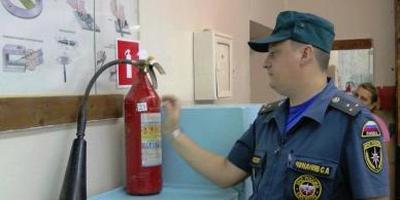 1.4. Руководители школ обязаны:обеспечить выполнение требований законодательных и нормативно-правовых актов РФ в области пожарной безопасности;обеспечить своевременное выполнение противопожарных мероприятий, предлагаемых органами государственного пожарного надзора;назначить приказом лиц, ответственных за пожарную безопасность территории, зданий (сооружений), помещений, структурных подразделений (отделов, кабинетов, кафедр и т.д.), а также за исправность и эксплуатацию технических средств противопожарной защиты (ТСППЗ), вентиляционных и отопительных систем, электроустановок, молниезащитных и заземляющих устройств, систем противопожарного водоснабжения, средств связи, оповещения и первичных средств пожаротушения;обеспечить обслуживание и своевременный ремонт вышеуказанных систем и устройств;установить в школе строгий противопожарный режим, обеспечить его соблюдение всеми работниками учреждения, учащимися и посетителями;организовать и утвердить приказами составы добровольной пожарной дружины (далее – ДПД) и пожарно-технической комиссии (далее – ПТК), обеспечить их работу в соответствии с действующими нормативно-правовыми актами;создать в соответствии с действующими нормативно-правовыми актами систему обучения требованиям пожарной безопасности работников школе, прохождения ими противопожарных инструктажей, утвердив своим приказом программу пожарно-технического минимума (далее – ПТМ) и противопожарного инструктажа, порядок и сроки их прохождения;обеспечить разработку и утверждение плана эвакуации людей при пожаре (далее – планы эвакуации людей), проводить в каждом полугодии практические тренировки по его отработке;организовать разработку памяток для работников, учащихся, посетителей и инструкций по пожарной безопасности исходя из особенностей пожарной опасности отдельных помещений, участков и деятельности структурных подразделений школы;обеспечить соблюдение требований пожарной безопасности при проведении в зданиях школ каких-либо массовых мероприятий;обеспечить круглосуточное дежурство обслуживающего персонала в организациях с постоянным пребыванием людей. Регулярно (но не реже одного раза в месяц) проверять качество несения дежурства работниками сторожевой охраны и ответственными дежурными из числа обслуживающего персонала, а также знание ими своих действий в случае возникновения пожара;в соответствии с действующими нормативно-правовыми актами организовать обеспечение школы необходимыми средствами пожаротушения, связи и сигнализации, знаками пожарной безопасности;осуществлять контроль за соблюдением противопожарного режима арендаторами (при их наличии);не реже одного раза в полугодие организовывать проверки противопожарного состояния территории, зданий, сооружений и структурных подразделений школы с составлением акта и принимать меры к устранению выявленных недостатков;приказом по учреждению определить порядок проведения огневых и строительно-монтажных работ;не допускать проведения работ сторонними организациями без принятия мер по обеспечению пожарной безопасности на территории, в зданиях и сооружениях школы;привлекать к ответственности лиц, виновных в нарушении требований нормативно-правовых документов в области пожарной безопасности.1.5. Лица, ответственные за противопожарное состояние структурных подразделений школы, обязаны:обеспечивать соблюдение в структурных подразделениях (участках) работниками и учащимися противопожарного режима;знать потенциальную пожарную опасность применяемых в учебно-воспитательном или производственных процессах веществ и материалов и обеспечить их применение и хранение согласно утвержденным требованиям;разрабатывать и представлять на утверждение руководителю школы инструкции о мерах пожарной безопасности и планы эвакуации людей при пожаре (как правило, совместно с должностным лицом, ответственным за пожарную безопасность в учреждении);организовывать обучение работников требованиям пожарной безопасности на своем участке (в структурном подразделении);не допускать к работе лиц, не прошедших противопожарный инструктаж;осуществлять повседневный контроль за соблюдением подчиненными работниками требований пожарной безопасности;знать правила пользования имеющимися ТСППЗ, пожарной техникой, пожарным оборудованием, первичными средствами пожаротушения, средствами связи и обеспечивать их исправность и работоспособность. Об обнаруженных нарушениях противопожарных требований и неисправностях пожарной техники, ТСППЗ, средств связи, первичных средств пожаротушения немедленно сообщать руководителю школы (структурного подразделения) и принимать меры к их устранению;не допускать проведения огневых работ, выполняемых без наряда-допуска и выполнения нормативно-правовых требований пожарной безопасности при проведении огневых работ;обеспечивать по окончании рабочего дня осмотр и проведение уборки рабочих мест и помещений, отключение электроэнергии, за исключением дежурного освещения и электроустановок, которые по условиям эксплуатации должны работать круглосуточно;немедленно доводить до руководителя школы (структурного подразделения) сведения о возникновении аварийных ситуаций, способных привести к взрыву, пожару, а также создающих угрозу жизни и здоровью людей, и принимать необходимые меры по обеспечению эвакуации людей, остановке оборудования и недопущению возникновения пожара;не допускать загромождения противопожарных разрывов между зданиями и сооружениями (устраивать в разрывах стоянки автотранспорта, хранить какие-либо материалы, инвентарь и оборудование), путей эвакуации, проездов, подъездов к зданиям, сооружениям, источникам противопожарного водоснабжения и пожарным лестницам, подступов к месту установки пожарной аварийно-спасательной техники, ТСППЗ, средств связи, первичных средств пожаротушения;контролировать исправное состояние оборудования, систем отопления, вентиляции, кондиционирования, молниезащиты, заземляющих устройств защиты электродвигателей и другого оборудования, принимать меры для немедленного устранения имеющихся неисправностей.1.6. Лица, ответственные за электрохозяйство школы, в соответствии с действующими нормативно-правовыми актами обязаны:[1]обеспечить организацию и своевременное проведение профилактических осмотров и планово-предупредительных ремонтов электрооборудования, аппаратов защиты и электросетей, а также своевременное устранение выявленных нарушений;осуществлять контроль за правильностью выбора и применения кабелей, проводов, аппаратов защиты, двигателей, светильников и другого электрооборудования;систематически контролировать состояние электрооборудования с целью предупреждения возникновения в них аварийных режимов работы.1.7. Каждый работник школы обязан:знать и выполнять требования общей инструкции о мерах пожарной безопасности для школы и инструкции о мерах пожарной безопасности на рабочем месте;уметь применять имеющиеся в школе средства пожаротушения.1.8. Ответственный дежурный по школе с круглосуточным пребыванием людей обязан:контролировать выполнение противопожарного режима в школе;периодически проверять несение службы дежурным персоналом и соблюдение им противопожарного режима;знать количество (по списку) находящихся в школе людей, знать места их размещения и ежедневно сообщать в пожарную аварийно-спасательную службу сведения о количестве людей, находящихся в каждом здании учреждения;иметь на рабочем месте комплект ключей от дверей эвакуационных выходов и ворот автомобильных въездов на территорию, индивидуальное средство защиты органов дыхания и ручной электрический фонарь;проверить наличие и состояние ТСППЗ, первичных средств пожаротушения, средств связи, дежурного и аварийного освещения, путей эвакуации и эвакуационных выходов.1.9. В каждом школе должны быть разработаны:общая инструкция о мерах пожарной безопасности;инструкции о мерах пожарной безопасности в структурных подразделениях и на отдельные помещения;планы эвакуации людей;документация по эксплуатации ТСППЗ;инструкции и другие эксплуатационные технические документы, содержащие требования пожарной безопасности в соответствии со спецификой деятельности школы.1.10. Общая инструкция о мерах пожарной безопасности утверждается руководителем школы и должна определять требования:к содержанию территории, в том числе дорог и подъездов к зданиям и сооружениям;к содержанию зданий, помещений, сооружений и обеспечению безопасности людей при пожаре;к противопожарному режиму и обязанности всех работающих в школе по его выполнению;к организации и допуску к выполнению работ подрядными (субподрядными) организациями в школах;к содержанию водоисточников, средств пожаротушения, пожарной сигнализации и связи, а также порядок вызова пожарных аварийно-спасательных подразделений и другие организационные вопросы;ответственность за состояние пожарной безопасности.1.11. Инструкции о мерах пожарной безопасности в структурных подразделениях разрабатываются руководителями этих подразделений (как правило, совместно с должностным лицом, ответственным за пожарную безопасность в учреждении), утверждаются руководителем школы и должны содержать:специфические противопожарные мероприятия для технологических и иных  процессов, несоблюдение которых может привести к пожару;меры пожарной безопасности при эксплуатации оборудования, при подготовке к пуску их в эксплуатацию и после ремонта;порядок и нормы хранения пожароопасных веществ и материалов в помещениях структурного подразделения (лаборатории, мастерской, складе);режим применения аппаратов с открытым огнем;порядок сбора, хранения и удаления из помещения горючих материалов, содержания бытовых помещений, хранения санитарной и специальной одежды;порядок содержания имеющихся средств пожаротушения и распределение обязанностей по надзору за их техническим состоянием;действия работников при возникновении пожара, способ вызова пожарных аварийно-спасательных подразделений и членов ДПД;порядок остановки оборудования, отключения вентиляции, основные указания по применению средств пожаротушения, порядок эвакуации людей и материальных ценностей, порядок осмотра помещений перед их закрытием.1.12. Разрабатываемые в школе инструкции по пожарной безопасности и другие эксплуатационные технические документы должны основываться на действующих правилах, инструкциях и иных нормативных актах и находиться в соответствующих структурных подразделениях.1.13. Инструкции должны периодически пересматриваться на основании противопожарного состояния школы и соответствующих распоряжений вышестоящих органов управления, при смене руководителя, но не реже одного раза в 3 года.1.14. В учебных классах и кабинетах следует размещать только необходимую для обеспечения учебного процесса мебель, а также приборы, модели, принадлежности, пособия и другие предметы, которые хранятся в шкафах, на стеллажах или стационарно установленных стойках.1.15. Запрещается увеличивать по отношению к количеству, предусмотренному проектом, по которому построено здание, число парт (столов) в учебных классах и кабинетах.1.16. Руководитель школы организует проведение с учащимися и студентами занятия (беседы) по изучению соответствующих требований пожарной безопасности.1.17. Преподаватель по окончании занятий убирает все пожароопасные и пожаровзрывоопасные вещества и материалы в помещения, оборудованные для их временного хранения.1.18. Проведение пожароопасных работ в школах должно осуществляться в строгом  соответствии с требованиями раздела XVI «Пожароопасные работы» Правил противопожарного режима, утв. Постановлением Правительства РФ от 25.04.2012 N 390.1.19. Обеспечение объектов первичными средствами пожаротушения осуществляется в соответствии  с разделом XIX Правил противопожарного режима (утв. Постановлением Правительства РФ от 25.04.2012 N 390) и иными действующими нормативно-правовыми актами в этой области.2. Содержание территории2.1. Количество и габариты въездов (выездов) на территорию школы должны соответствовать требованиям строительных норм и пожарной безопасности.2.2. Школы должны иметь исправное ограждение территории.2.3. Ключи от замков въездных ворот должны храниться в местах, определенных общеобъектовой инструкцией о мерах пожарной безопасности. При механизированном открывании въездных ворот они должны иметь устройство, обеспечивающее возможность ручного открывания.2.4. Порядок въезда транспортных средств на территорию, места стоянок, пропускной и внутриобъектовый режим определяет руководитель школы.2.5. Перед каждым въездом на территорию школы должна быть вывешена схема организации движения транспорта по его территории с указанием размещения зданий, сооружений, наружных установок, пожарных гидрантов и водоемов и подъездов к ним. Схема должна выполняться из материала, устойчивого к атмосферным воздействиям.2.6. При ремонте и устройстве дорожного покрытия не допускается ликвидация люков пожарных гидрантов, заделка их асфальтом.2.7. Въезды (выезды) на территорию, проезды и подъезды к зданиям, сооружениям и пожарным водоисточникам, а также подступы к пожарному инвентарю и оборудованию должны быть всегда свободными. Запрещается стоянка механических транспортных средств в местах размещения пожарных гидрантов и водоемов.2.8. Территория школы должна очищаться от сухой травы и листьев, горючего мусора и отходов. Отходы горючих материалов, опавшую листву и сухую траву необходимо регулярно вывозить либо сжигать в установленных местах.2.9. Разведение костров, сжигание отходов и тары не разрешается в пределах, установленных нормативными документами противопожарных разрывов, но не ближе 50 м до зданий и сооружений. Сжигание отходов и тары в специально отведенных для этих целей местах должно производиться под контролем обслуживающего персонала.2.10. Складирование отходов и горючего мусора до их вывоза или утилизации следует осуществлять в металлических ящиках с плотно закрывающимися крышками, установленными на специальных площадках c асфальтовым или бетонированным покрытием, расположенных на расстоянии не менее 25 м от зданий и сооружений.2.11. Для школ, расположенных в лесных массивах, должны быть разработаны и выполнены мероприятия, исключающие возможность переброса огня при лесных и торфяных пожарах на здания и сооружения (устройство защитных противопожарных полос, удаление в летний период сухой растительности и др.).2.12. Территория школы должна быть обеспечена знаками пожарной безопасности.3. Общие требования пожарной безопасности к содержанию зданий и помещений школы3.1. Для звукоизоляции и отделки стен и потолков помещений следует применять материалы и конструкции, соответствующие требованиям пожарной безопасности и строительных норм.3.2. Работы по огнезащитной обработке строительных конструкций должны проводиться организацией, имеющей лицензию на выполнение данного вида работ. По завершении указанных работ должен составляться акт с указанием срока действия огнезащитного средства.3.3. Поврежденные участки огнезащитных покрытий строительных конструкций зданий необходимо своевременно восстанавливать, при этом должен обеспечиваться требуемый пожарно-технический показатель строительной конструкции.3.4. Драпировки и шторы в актовых и конференц-залах, а также акустическая отделка стен и потолков помещений школ должны соответствовать требованиям правил пожарной безопасности.3.5. Бумага и другой горючий мусор из урн по мере накопления, но не реже 1 раза в сутки, должны выноситься за пределы здания в специально отведенное место.3.6. В кабинетах и лабораториях допускается хранение не более 3 кг реактивов, приготовленных на основе легковоспламеняющихся и горючих жидкостей (ЛВЖ и ГЖ). Хранение реактивов должно производиться в специальных закрывающихся несгораемых шкафах. При хранении реактивов должна учитываться их совместимость.3.7. Для мойки, с целью обезжиривания, изделий, деталей машин и оборудования, стирки санитарно-гигиенической и специальной одежды (далее – специальная одежда) применять ЛВЖ и ГЖ не допускается. В тех случаях, когда негорючие технические моющие средства не обеспечивают необходимой по технологии чистоты обработки изделий, допускается применение ЛВЖ и ГЖ при условии соблюдения мер пожарной безопасности при работе с ними. Стирка специальной одежды с применением ЛВЖ и ГЖ должна производиться в специализированных прачечных.3.8. Пролитые ЛВЖ и ГЖ должны быть немедленно убраны при помощи сорбирующих материалов или других пожаробезопасных средств и немедленно удалены из помещений в специально отведенные места.3.9. Специальную одежду следует хранить в специально предназначенных для этой цели помещениях. Специальная одежда лиц, работающих с ЛВЖ и ГЖ, должна храниться в металлических шкафах (в развешенном состоянии), подвергаться своевременной стирке и замене.3.10. На территории школ применять источники открытого огня (разводить костры, сжигать мусор, отходы, применять факелы, керосиновые фонари, курить и т.д.) в неустановленных местах не допускается.3.11. Для стерилизации инструментов в лабораториях школ должны применяться стерилизаторы только заводского изготовления. Стерилизаторы должны устанавливаться на поверхности из негорючих материалов.3.12. Работы во взрывоопасных зонах необходимо выполнять с применением искробезопасных инструментов и оборудования во взрывозащищенном исполнении.3.13. Поврежденные в процессе эксплуатации безыскровые покрытия полов помещений, в которых производятся, применяются или хранятся ЛВЖ, ГЖ и ГГ или осуществляются технологические процессы с выделением горючей пыли, должны немедленно восстанавливаться.3.14. Необходимо соблюдать периодичность смазки трущихся частей технологического и инженерного оборудования и не допускать температуры их нагрева выше установленной нормы.3.15. Температура на поверхности изоляции оборудования и трубопроводов не должна превышать 80% от температуры самовоспламенения применяемых веществ и материалов.3.16. Устанавливать и использовать в служебных помещениях бытовые электроприборы (холодильники, микроволновые печи, электрообогреватели, электрочайники и т.д.) без предварительного расчета токов нагрузки и согласования с лицом, ответственным за электрохозяйство школы не допускается.3.17. Глажение специальной одежды должно производиться в специально оборудованных для этих целей помещениях. Глажка должна выполняться утюгами с исправными терморегуляторами и световыми индикаторами включения. Утюги должны устанавливаться на подставках из негорючих материалов.3.18. В школах не допускается:применять для освещения помещений керосиновые лампы и свечи;применять для отогревания водопроводных, канализационных труб и систем отопления внутри зданий открытый огонь;эксплуатировать неисправные бытовые электроприборы.3.19. При проведении в школе огневых и строительно-монтажных работ следует руководствоваться Правилами противопожарного режима в Российской Федерации (утв. Постановлением Правительства РФ от 25.04.2012 N 390) и другими действующими в этой области нормативно-правовыми актами.4. Пути эвакуации4.1. Пути эвакуации людей из зданий (сооружений) и помещений при пожаре (далее – пути эвакуации) должны содержаться свободными. На путях эвакуации не допускается размещать какие-либо предметы, складировать оборудование и материалы, устанавливать мебель (в коридорах допускается размещать отдельные предметы мебели, если их необходимость обусловлена особенностями функционального назначения помещений, связанными с ожиданием посетителей).4.2. Мебель, оборудование в зданиях (сооружениях) и помещениях должны устанавливаться с таким расчетом, чтобы ширина проходов на путях эвакуации соответствовала требованиям нормативных документов.4.3. Специальное оборудование, способствующее успешной эвакуации людей при пожаре (оборудование систем оповещения, противодымной защиты, установки пожарной автоматики, эвакуационное освещение, знаки пожарной безопасности), должно содержаться в исправном и рабочем состоянии.4.4. Противопожарные двери, остекление оконных и дверных проемов во внутренних стенах и перегородках на путях эвакуации, устройства для самозакрывания дверей и уплотнения в притворах дверей на путях эвакуации должны находиться в исправном состоянии.4.5. На дверях эвакуационных выходов из зданий не допускается устанавливать замки, которые не могут быть открыты изнутри при пожаре.4.6. В зданиях с круглосуточным пребыванием людей на случай отключения электрической энергии у обслуживающего персонала должны быть электрические фонари. Количество фонарей определяется руководителем исходя из особенностей школы, наличия дежурного персонала, количества людей в здании, но не менее одного на каждого работника дежурного персонала.4.7. В школах с круглосуточным пребыванием людей обслуживающий персонал дежурной смены, задействованный в реализации плана эвакуации людей при пожаре, должен быть обеспечен средствами индивидуальной защиты органов дыхания от токсичных продуктов горения и термического разложения, которые должны храниться непосредственно на рабочем месте обслуживающего персонала.4.8. Для всех этажей зданий и сооружений должны быть разработаны и вывешены на каждом этаже планы эвакуации людей.4.9. Палаты и помещения для проживания людей должны быть обеспечены индивидуальным планом эвакуации людей с памяткой о мерах пожарной безопасности и правилах поведения в условиях пожара.4.10. В помещениях на видных местах должны быть помещены таблички или наноситься надписи с указанием фамилии лица, ответственного за пожарную безопасность помещения.4.11. У телефонных аппаратов внешней сети должны быть вывешены (установлены) таблички с указанием номера телефона вызова пожарных аварийно-спасательных подразделений.4.12. При эксплуатации специализированных школ наряду с требованиями настоящих Правил необходимо выполнять требования ведомственных нормативных документов.4.13. Монтаж и эксплуатация электроустановок в зданиях и сооружениях должны осуществляться в соответствии с требованиями соответствующих нормативно-правовых актов.4.14. При эксплуатации в зданиях систем отопления и вентиляции следует руководствоваться требованиями соответствующих нормативно-правовых актов.4.15. Наружные пожарные лестницы и ограждения на крышах (покрытиях) зданий и сооружений должны содержаться в исправном состоянии и периодически проверяться на соответствие требованиям нормативных документов.5. Проведение научных и демонстрационных опытов (экспериментов) в школах5.1. Запрещается проводить работы на опытных (экспериментальных) установках, связанных с применением пожаровзрывоопасных и пожароопасных веществ и материалов, не принятых в эксплуатацию в установленном порядке руководителем организации.5.2. Руководитель (ответственный исполнитель) экспериментальных исследований обязан принять необходимые меры пожарной безопасности при их проведении, предусмотренные инструкцией.5.3. В помещениях, предназначенных для проведения опытов (экспериментов) с применением легковоспламеняющихся и горючих жидкостей, допускается их хранение в количествах, не превышающих сменную потребность, в соответствии с нормами потребления для конкретных установок. Доставка указанных жидкостей в помещения производится в закрытой таре.5.4. Запрещается проводить работы в вытяжном шкафу, если в нем находятся вещества, материалы и оборудование, не относящиеся к выполняемым операциям, а также при его неисправности и отключенной системе вентиляции. Бортики, предотвращающие стекание жидкостей со столов, должны быть исправными.5.5. Директор школы по окончании рабочего дня организует сбор в специальную закрытую тару и удаление из лаборатории для дальнейшей утилизации отработанных легковоспламеняющихся и горючих жидкостей. Запрещается сливать легковоспламеняющиеся и горючие жидкости в канализацию.5.6. Ответственный исполнитель после окончания экспериментальных исследований обеспечивает промывку пожаробезопасными растворами (составами) сосудов, в которых проводились работы с легковоспламеняющимися и горючими жидкостями.6. Химические лаборатории школ6.1. Работники химических лабораторий (далее – лаборатории) школ обязаны знать пожарную опасность применяемых химических веществ, материалов, препаратов и соблюдать правила пожарной безопасности при работе с ними.6.2. Хранение веществ и материалов в лабораториях должно производиться с учетом требований пожарной безопасности.6.3. Общее количество одновременно хранящихся в рабочих помещениях лаборатории огнеопасных веществ не должно превышать суточную потребность.6.4. Количество ЛВЖ и ГЖ, одновременно хранящихся в каждом рабочем помещении лаборатории, не должно превышать 3 л.6.5. На рабочем месте разрешается иметь огнеопасные и взрывоопасные вещества в количествах, необходимых для выполняемой в данный момент операции.6.6. ЛВЖ и ГЖ необходимо хранить в герметически закрытой таре в специальном шкафу или в металлическом ящике с крышкой. Хранение ЛВЖ и ГЖ в полиэтиленовых емкостях не допускается.6.7. Все работы в лаборатории, связанные с возможностью выделения токсичных или пожаровзрывоопасных паров и газов, должны производиться только в вытяжных шкафах. Пользоваться вытяжными шкафами с разбитыми стеклами или неисправной вентиляцией не допускается.6.8. Не допускается проводить работы в вытяжном шкафу, если в нем хранятся материалы и оборудование, не относящиеся к выполняемой операции.6.9. Рабочие поверхности столов, стеллажей, вытяжных шкафов, предназначенных для работы с пожаровзрывоопасными веществами и материалами, должны иметь покрытие из негорючих, исключающих искрообразование при ударах, материалов, а при работе с кислотами, щелочами, ЛВЖ и ГЖ дополнительно оборудоваться бортиками из негорючего материала для исключения пролива жидкости за пределы шкафа или стола.6.10. На столах и в вытяжных шкафах, где проводятся работы с открытым огнем и электронагревательными приборами, не допускается хранение ЛВЖ и ГЖ, переливание их и загрузка ими лабораторного оборудования.6.11. Кислоты, щелочи и другие химически активные вещества в стеклянной таре разрешается переносить только в специальных ящиках.6.12. Баллоны с горючими газами (ГГ) в помещениях и за их пределами должны размещаться с учетом требований строительных норм, пожарной безопасности и технической безопасности в области газоснабжения.6.13. На термостатах, холодильниках, сейфах, где хранятся инфицированные объекты, наносятся надписи: "Во время пожара не вскрывать!" и "Выносить запрещается!".6.14. В лабораториях не допускается:хранить на рабочем месте и в рабочих помещениях вещества и препараты с неизвестными пожароопасными свойствами;размещать емкости с ЛВЖ и ГЖ на расстоянии менее 1 м от нагревательных приборов, горелок и других источников огня;выливать отработанные ЛВЖ и ГЖ в канализацию;мыть полы и оборудование ЛВЖ и ГЖ;оставлять на рабочем месте промасленные ветошь и бумагу;оставлять без присмотра зажженные горелки и другие нагревательные приборы;применять лабораторное оборудование с неисправными системами охлаждения;нагревать на открытом огне, в электронагревательных приборах с открытыми нагревательными элементами сосуды, содержащие ЛВЖ и ГЖ, а также использовать водяные бани для обогрева сосудов, в которых находятся реагирующие с водой химические вещества и соединения.6.15. Архитектурно-строительные характеристики лабораторий должны быть основаны на учете опасностей, ей присущих. Прежде всего, должны быть предусмотрены первичные пути выхода. В местах хранения горючих газов должны быть установлены неискрящие или защищенные от искр источники света и разъемы. Электрическое оборудование должно быть специально предназначено для таких зон.6.16. Должны быть оборудованы запасные выходы для безопасной эвакуации персонала из лаборатории. Пожарные выходы должны вести в защищенную от огня зону.6.17. В каждой лабораторной зоне, где используются или хранятся горючие газы или жидкости, должны быть установлены системы автоматического обнаружения дыма или жара и тревожного оповещения. Системы тревожного оповещения следует регулярно проверять, а весь персонал должен быть обучен умению обращаться с ними.6.18. В технических зонах лаборатории должны содержаться лишь минимальные количества горючих газов и жидкостей. Горючие газы и жидкости следует применять только в помещениях с хорошей вентиляцией. Работу, связанную с выделением воспламеняющихся паров, следует проводить только под лабораторной вытяжкой или в вытяжном шкафу. Горючие газы и жидкости необходимо содержать вдали от источников тепла и огня, в том числе от электромоторов и прямого солнечного света. Трубопроводные устройства для газа должны быть оснащены автоматическими запорными клапанами, и их работа должна соответствовать национальным, региональным или местным правилам. Наборы для удаления протечек должны быть доступны для экстренного прекращения протекания небольших количеств воспламеняющейся жидкости. В случае протечки следует немедленно известить противопожарную службу.6.19. Контейнеры с горючими жидкостями и газами следует содержать в наименьшем количестве, сопоставимом с потребностями лаборатории. Контейнеры с горючими жидкостями следует содержать в закрытом виде, за исключением момента их использования. Горючие жидкости и газы следует хранить только в опробованных кабинах или складах. Условия хранения должны соответствовать национальным стандартам. Охлаждаемые воспламеняющиеся жидкости следует хранить только во "взрывобезопасных" неискрящих холодильниках.6.20. Металлические контейнеры для хранения больших объемов воспламеняющихся жидкостей должны быть закреплены и заземлены для предотвращения накопления статического заряда.6.21. Для хранения, транспортировки и распределения воспламеняющихся жидкостей должны быть применены портативные безопасные контейнеры. Декантирование и переливание горючих жидкостей из больших в малые контейнеры необходимо проводить либо в специально отведенном месте хранилища, либо под вытяжкой. Требуется надежное заземление металлических контейнеров.6.22. Все сотрудники лаборатории и находящийся в здании персонал должны пройти инструктаж и обучение, включающие в себя:а) способы распознавания и оценки опасностей;б) меры по уменьшению риска возгорания;в) действия при возникновении пожара.6.23. Должно быть в наличии соответствующее оборудование для тушения поддающегося подавлению огня и для содействия эвакуации персонала из зоны поражения пожаром. Лабораторный персонал ответствен за безопасность людей путем их организованной эвакуации, а не за попытки тушения огня. Выбор, размещение и содержание в порядке огнетушителей и противопожарных полотнищ должны соответствовать типу возгорания, возможному в лаборатории, и быть согласованными с местными противопожарными властями.7. Обеспечение противопожарной безопасности в школах при использовании печного отопления7.1. Многие школы, особенно в сельской местности, имеют печное отопление. В соответствии с разделом III Правил противопожарного режима в Российской Федерации, утв. Постановлением Правительства РФ от 25.04.2012 N 390, перед началом отопительного сезона директор школы обязан осуществить проверки и ремонт печей, котельных, теплогенераторных и калориферных установок, а также других отопительных приборов и систем.7.2. Запрещается эксплуатировать печи и другие отопительные приборы без противопожарных разделок (отступок) от горючих конструкций, предтопочных листов, изготовленных из негорючего материала размером не менее 0,5×0,7 метра (на деревянном или другом полу из горючих материалов), а также при наличии прогаров и повреждений в разделках (отступках) и предтопочных листах.7.3. Директор школы перед началом отопительного сезона, а также в течение отопительного сезона обеспечивает проведение очистки дымоходов и печей от сажи не реже:1 раза в 3 месяца – для отопительных печей;1 раза в 2 месяца – для печей и очагов непрерывного действия;1 раза в 1 месяц – для кухонных плит и других печей непрерывной (долговременной) топки.7.4. При эксплуатации котельных и других теплопроизводящих установок запрещается:а) допускать к работе лиц, не прошедших специального обучения и не получивших соответствующих квалификационных удостоверений;б) применять в качестве топлива отходы нефтепродуктов и другие легковоспламеняющиеся и горючие жидкости, которые не предусмотрены техническими условиями на эксплуатацию оборудования;в) эксплуатировать теплопроизводящие установки при подтекании жидкого топлива (утечке газа) из систем топливоподачи, а также вентилей у топки и у емкости с топливом;г) подавать топливо при потухших форсунках или газовых горелках;д) разжигать установки без предварительной их продувки;е) работать при неисправных или отключенных приборах контроля и регулирования, предусмотренных предприятием-изготовителем;ж) сушить какие-либо горючие материалы на котлах и паропроводах;з) эксплуатировать котельные установки, работающие на твердом топливе, дымовые трубы которых не оборудованы искрогасителями и не очищены от сажи.При эксплуатации печного отопления запрещается:а) оставлять без присмотра печи, которые топятся, а также поручать надзор за ними детям;б) располагать топливо, другие горючие вещества и материалы на предтопочном листе;в) применять для розжига печей бензин, керосин, дизельное топливо и другие легковоспламеняющиеся и горючие жидкости;г) топить углем, коксом и газом печи, не предназначенные для этих видов топлива;д) производить топку печей во время проведения в помещениях собраний и других массовых мероприятий;е) использовать вентиляционные и газовые каналы в качестве дымоходов;ж) перекаливать печи.7.5. Топка печей в зданиях и сооружениях должна прекращаться не менее чем за 2 часа до окончания работы, а на объектах с круглосуточным пребыванием людей – за 2 часа до отхода ко сну.7.6. Зола и шлак, выгребаемые из топок, должны быть залиты водой и удалены в специально отведенное для них место.7.7. При установке временных металлических и других печей заводского изготовления в помещениях общежитий, административных, общественных и вспомогательных зданий предприятий, в жилых домах руководителями организаций обеспечивается выполнение указаний (инструкций) предприятий-изготовителей этих видов продукции, а также требований норм проектирования, предъявляемых к системам отопления.7.8. Товары, стеллажи, витрины, прилавки, шкафы и другое оборудование располагаются на расстоянии не менее 0,7 метра от печей, а от топочных отверстий – не менее 1,25 метра.7.9. При эксплуатации металлических печей оборудование должно располагаться на расстоянии, указанном в инструкции предприятия-изготовителя металлических печей, но не менее чем 2 метра от металлической печи.7.10. Директор школы обеспечивает побелку дымовых труб и стен, в которых проходят дымовые каналы.Подготовлено специально для журнала «Охрана труда и пожарная безопасность в образовательных учреждениях».